АКЦИЯ «ЧИСТЫЙ ШКОЛЬНЫЙ ДВОР» Акция «Чистый школьный двор» важна не только в плане трудового воспитания, но и эстетического. Во время уборки у школьников формируется ответственное отношение к окружающей природе. Порядок должен быть как в человеке, так и вокруг него, поэтому подобные акции необходимы.    20 октября обучающиеся 5 и 8 классов нашей школы вместе с классными руководителями вышли на осеннюю уборку школьного двора. Территория школы была приведена в порядок: , собраны листья и прочий мусор. Уборка прошла в веселой и дружеской атмосфере, с юмором и задором.     Закончив работу, школьники сразу увидели результат своего труда – территория школы стала чистой и уютной, а домой ребята уже пошли по убранным дорожкам«С Днем рождения, РДШ!»       29 октября в нашей школе провели мероприятие. Празднование Дня рождения РДШ, является одним из дней единых действий пилотных школ. Наша школа тоже не стала исключением.           Ученики 2,5 и 8 классов торжественно вступили в ряды Российского движения школьников. Перед тем, как вручить почетный значок участника РДШ ребята приняли Клятву участника, которую зачитала им старшая вожатая.          Так же учащимся был рассказан путь «от октябренка к комсомольцу», и это неспроста. 29 октября – знаковая дата. Ведь в этот день в нашей стране будет отмечаться юбилей ВЛКСМ, комсомолу – 100 лет и день рождения Российского движения школьников, которому исполнится 3 года.            Мероприятие завершилось флешмобом участников РДШ, так как в этот день проходила акция «Танцуй с РДШ».  Мы надеемся, что наши новые участники будут такими же активными и целеустремленными.   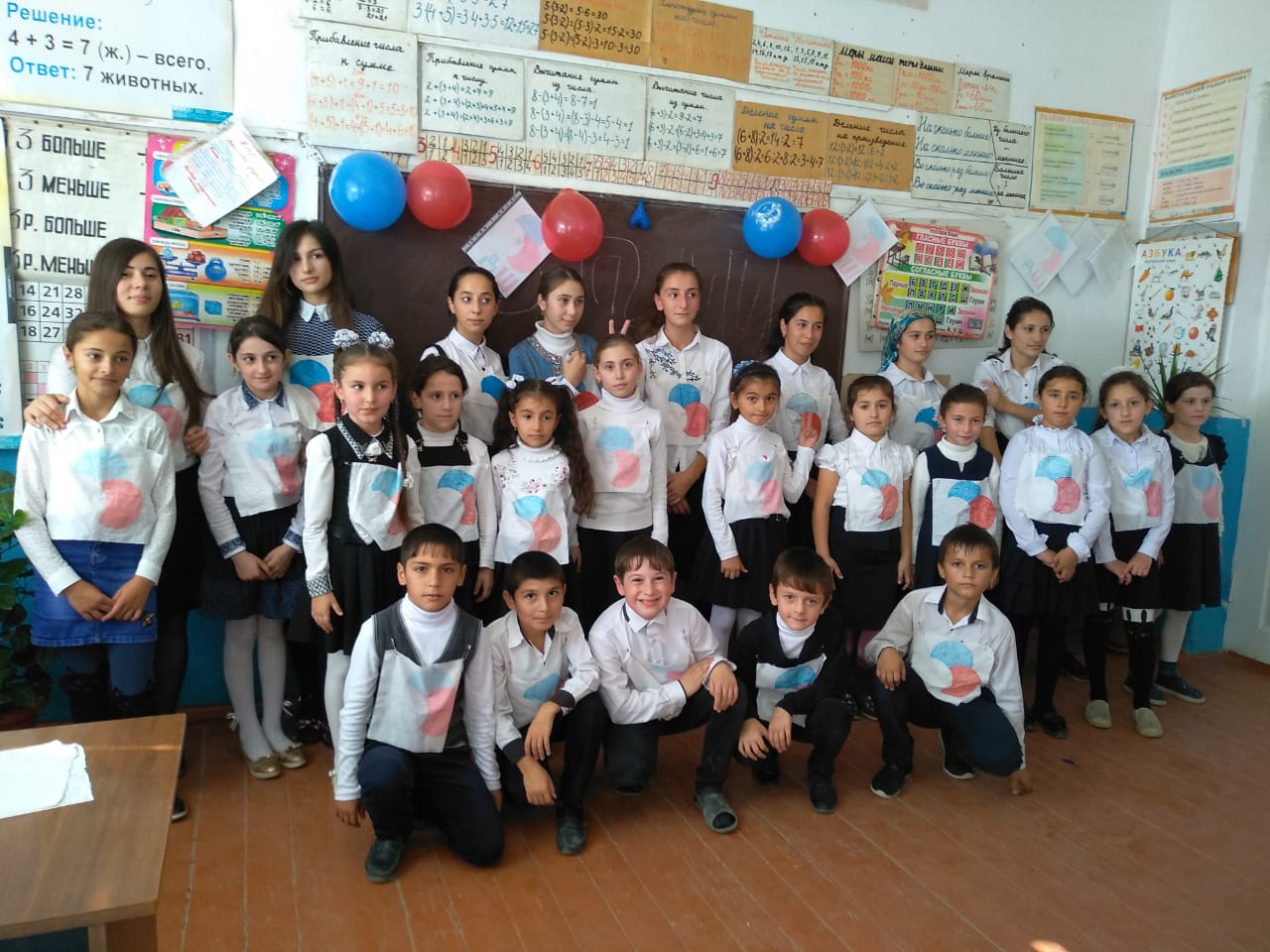 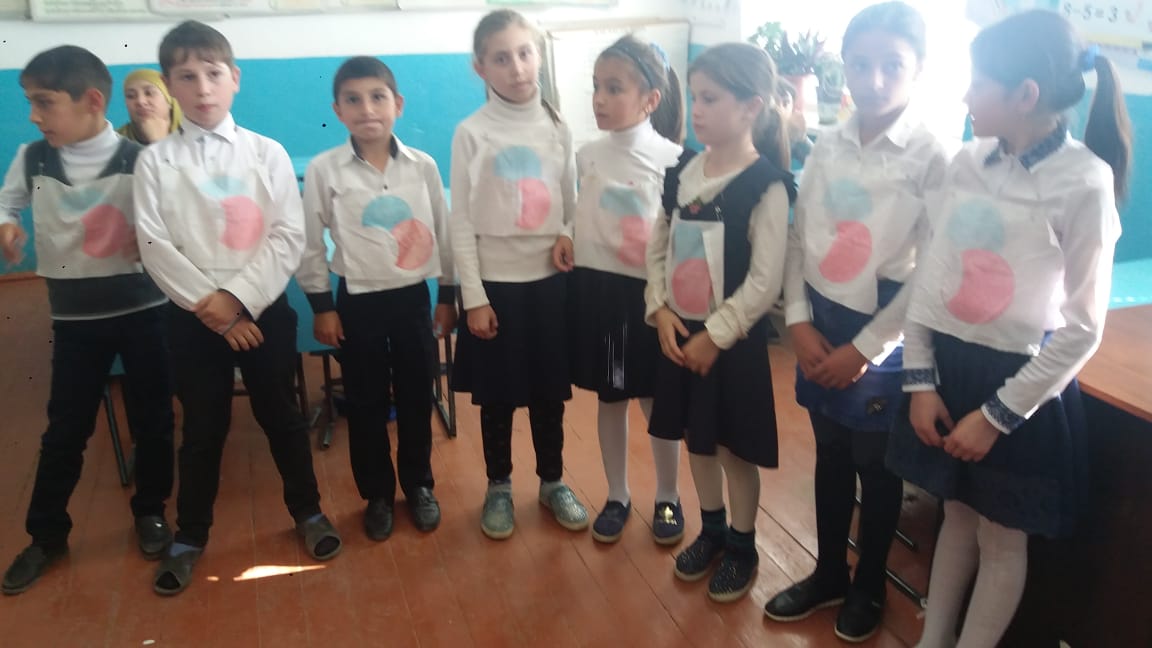 